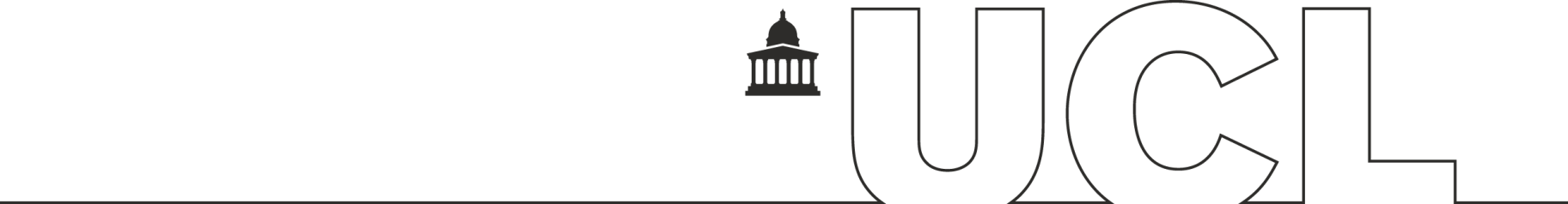 World Economic Forum Young Scientists Class of 2020 Guidelines for SLMS Internal Selection ProcessThe World Economic Forum has recently invited UCL to nominate candidates for the Forum’s Young Scientists Class of 2020. Each year the Forum welcomes 25 extraordinary researchers into the Young Scientists community, which helps leaders to engage with science and the role it plays in society and provides an opportunity for community members to develop themselves into global leaders.UCL may nominate up to four (4) candidates and gender parity must be respected in submissions. UCL is implementing an internal selection process overseen by Prof David Price, UCL Vice-Provost (Research). Interested applicants are invited to submit their application as per timelines & instructions below. Important dates:Overview of the scheme:The Forum’s Young Scientists are a community of extraordinary scientists from various academic disciplines and geographies. They are committed to integrating scientific knowledge into society for the public good. In the context of the Fourth Industrial Revolution, the community helps leaders engage with science and the role it plays in society. The aims are to communicate cutting-edge research, develop leadership skills and build a diverse global community.The Young Scientists Class of 2020 will convene in the People’s Republic of China from 30 May to 4 June 2020. This includes a special community introductory programme in Beijing before moving to Tianjin for the Forum’s Annual Meeting of the New Champions, an annual summit exploring the influence of the Fourth Industrial Revolution on global economic, political, societal and environmental challenges. Eligibility criteria for applicants:Aged 39 or younger at the time of nominationExperience as a Principal Investigator, group leader or early tenure track professorPresent a recognized record of research excellenceDemonstrate a commitment to serve society at large through exceptional contributionShow an impeccable public record and good standing in their communityAvailable to participate in the China programme from 30 May to 4 June 2020Important note: subsistence and flight costs to/from China will need to be covered by applicants. The Forum will only cover accommodation and local transport. Scheme’s detailed information is shown following the link below file://ad.ucl.ac.uk/homet/rehbhat/DesktopSettings/Desktop/Young%20Scientists_Nomination%20Process_2020.pdfInstructions for internal applications:Please carefully review the scheme’s guidance documentEnsure you meet all eligibility criteria and can cover your travel costsComplete the below form and submit it to slms.facilitators@ucl.ac.uk  with “World economic Forum Young Scientist Class 2020” in the subject line followed by the applicant’s name by Tuesday 28th January 2020 at 4:00 pm.What is your research field?Tell us about your record of research excellence (200 words max)Tell us about your research and why it matters (200 words max)As an emerging science leader, what can you do / are doing to engage beyond the scientific community? (150 words max)What can senior decision-makers from business, government and civil society learn from scientists and what can scientists learn from them? (150 words max)What issues you would like to advance with the help of the Young Scientists community (150 words max)Any other information you would like to share with us?Questions? Please refer to the scheme’s online information. If you can’t find the answer to your question, please contact slms.facilitators@ucl.ac.uk UCL internal deadlines UCL internal deadlines UCL deadline for submitting internal application28th January 2020 (4:00 pm)Forum’s deadlineForum’s deadlineScheme closes31st January 2020Results announced March 2020